Barlows Primary School 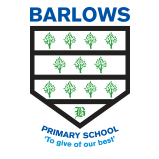 Home Learning Weekly Planner Links OnlyIf you have any difficulty accessing the links in the Home Learning Planners, please use the table below to copy and paste the text based link into your web browser.Year Group:Year 4Teachers:Miss Mills-BainesMiss LongWeek Commencing:29.6.2020Teachers:Miss Mills-BainesMiss LongFurther Daily English and Maths LessonsFurther Daily English and Maths LessonsDaily English LessonsFollow the daily English lessons for your year group at Oak National Academy’s Online Classroom. www.thenational.academy/online-classroom Click on subject, then select the year group and topic.An overview of what is being taught can be found at:  https://docs.google.com/spreadsheets/d/e/2PACX-1vTWwVJb_hQyPFhhr8wtm_jLcYpmRgUVqKF1M7hqO4Yke85cQCh6H3jRQOk8OLzCiyr1v1776XeakAXj/pubhtmlDaily Maths LessonsFollow the daily English lessons for your year group at Oak National Academy’s Online Classroom. www.thenational.academy/online-classroom Click on subject, then select the year group and topic.An overview of what is being taught can be found at:  https://docs.google.com/spreadsheets/d/e/2PACX-1vTWwVJb_hQyPFhhr8wtm_jLcYpmRgUVqKF1M7hqO4Yke85cQCh6H3jRQOk8OLzCiyr1v1776XeakAXj/pubhtmlAdditional resources recommended by gov.ukAdditional learning at home resources can be accessed at:  https://www.gov.uk/government/publications/coronavirus-covid-19-online-education-resources/coronavirus-covid-19-list-of-online-education-resources-for-home-education#englishThe websites listed on this page have been identified by some of the country’s leading educational experts and offer a wide range of support and resources for pupils of all ages. Area of Learning / SubjectWeblinks from page 1 in textReading and Writinghttps://www.activelearnprimary.co.uk/login?c=0https://www.bbc.co.uk/bitesize/topics/zv7fqp3/articles/zr8cmfr (see Y4 Reading Questions in the Home Learning section wc 29 06 20)(see Y4 Persuasive writing checklist in the Home Learning sectionwc 29 06 20)Grammar, Punctuation and Spelling / Phonicshttps://login.mathletics.com/http://grammar.lgfl.org.uk/year4.html  See (Year 4 Comma detective worksheet in the Home Learning section wc 29 06 20)MathematicsTimes tables/Number workhttps://www.khanacademy.org/math/arithmetic/arith-decimals/arith-review-decimals-to-fractions/e/converting_fractions_to_decimals_0.5https://www.khanacademy.org/math/4th-engage-ny/engage-4th-module-6/4th-module-6-topic-b/v/rewriting-fractions-as-decimals-math-4th-grade-khan-academy https://play.ttrockstars.com/authhttps://login.mathletics.com/ https://play.ttrockstars.com/auth/school/student Sciencehttps://www.bbc.co.uk/bitesize/topics/zkgg87h/articles/z3wpp39 https://www.playdoughtoplato.com/water-cycle-bag/ PEhttps://www.youtube.com/user/mosetsanagape/videoshttps://www.bethtweddlegymnastics.co.uk/news-all-inspiration
 Topic: History / Geography/ Music / Art / DThttps://www.bbc.co.uk/teach/ten-pieces/ten-pieces-at-home/zjy3382 www.bbc.co.uk/education/clips/zy6sb9q https://www.quaker.org.uk/about-quakers/our-faith/how-quakers-worship (see Y4 RE Christianity Questions in the Home Learning section wc 29 06 20)PSHE / Citizenship / Spanishhttps://www.spanish-games.net/spanishlessons?topic=Body%20 %20parts%20of%20the%20body&level=primary Computing / Online Safetyhttps://www.barefootcomputing.org/docs/default-source/at-home/mini-missions_online_resourcegrid.pdf https://www.bbc.co.uk/bitesize/clips/zc96nbk Family Activityhttps://www.bbc.co.uk/newsround/52574678 Wellbeing Taskhttps://www.youtube.com/watch?v=JEsV5rqbVNQhttps://www.youtube.com/watch?v=dF7O6-QabIo 